 Shop Local      Shop Handmade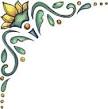 Homemade  Homegrown  Handcrafted  Vintage  Baked GoodsSaturday  May 5 , June  2, September 1, October 6, and November 3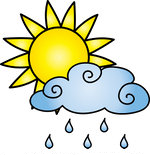    9am – 4pm 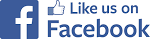 Summerseat Farm, Inc.  26655  Three Notch Road, Mechanicsville,  MD  Summerseat Farm, Inc. is a 501(c)3 nonprofit organization dedicated to preserving the estate’s historic splendor & natural resources.    Run entirely by volunteers, the farm relies heavily on grants,  memberships,  donations,  & fundraisers to keep the farm running.  All donations are fully tax deductible. 